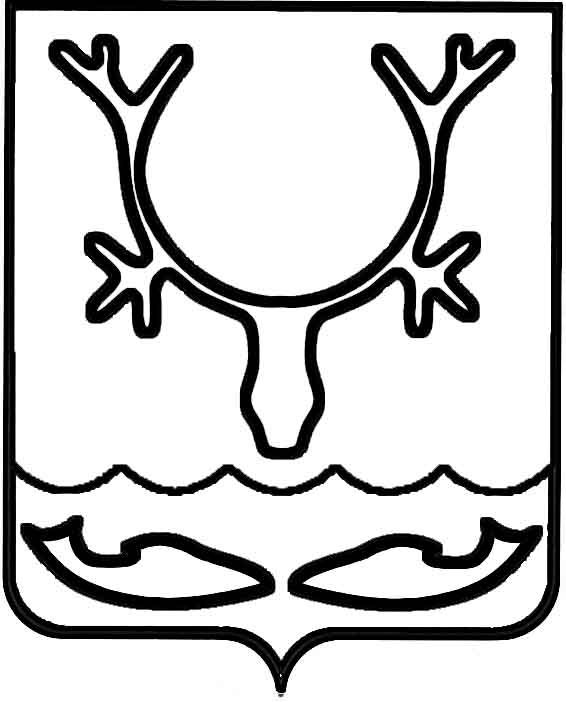 Администрация муниципального образования
"Городской округ "Город Нарьян-Мар"ПОСТАНОВЛЕНИЕО мерах по реализации постановления Правительства Российской Федерации                  от 3 октября 2022 г. № 1745 "О специальной мере в сфере экономики и внесении изменения в постановление Правительства Российской Федерации от 30 апреля 2020 г. № 616"В соответствии с Федеральным законом от 6 октября 2003 г. № 131-ФЗ 
"Об общих принципах организации местного самоуправления в Российской Федерации", постановлением Правительства Российской Федерации от 3 октября 
2022 г. № 1745 "О специальной мере в сфере экономики и внесении изменения 
в постановление Правительства Российской Федерации от 30 апреля 2020 г. № 616", 
на основании Устава муниципального образования "Городской округ "Город 
Нарьян-Мар" Администрация муниципального образования "Городской округ "Город Нарьян-Мар"П О С Т А Н О В Л Я Е Т:1.	Определить Администрацию муниципального образования "Городской округ "Город Нарьян-Мар" органом, уполномоченным на прием заявок, направленных уполномоченными Министерством обороны Российской Федерации территориальными органами Министерства Российской Федерации по делам гражданской обороны, чрезвычайным ситуациям и ликвидации последствий стихийных бедствий, территориальными органами Министерства внутренних дел Российской Федерации, воинскими частями, подразделениями (органами), организациями войск национальной гвардии Российской Федерации                                          и территориальными органами Федеральной службы войск национальной гвардии Российской Федерации, органами Федеральной службы безопасности, территориальными органами Федеральной службы исполнения наказаний Министерства обороны Российской Федерации, подведомственными Министерству обороны Российской Федерации учреждениями, в соответствии с пунктом 2 постановления Правительства Российской Федерации от 3 октября 2022 г. № 1745 
"О специальной мере в сфере экономики и внесении изменения в постановление Правительства Российской Федерации от 30 апреля 2020 г. № 616" (далее – постановление Правительства Российской Федерации № 1745).2.	Установить, что закупка товаров, работ, услуг по заявкам, указанным 
в пункте 1 настоящего постановления, осуществляется муниципальными казенными, бюджетными учреждениями в соответствии со сферой деятельности и считается закупкой для обеспечения муниципальных нужд.3.	Установить, что передача имущества, в том числе созданного в результате выполнения работ (оказания услуг), муниципальным образованием "Городской округ "Город Нарьян-Мар" в федеральную собственность в целях реализации меры, предусмотренной пунктом 1 постановления Правительства Российской Федерации 
№ 1745, осуществляется на безвозмездной основе с оформлением актов о приеме-передаче.4.	Установить, что финансовое обеспечение мероприятий в целях реализации меры, предусмотренной пунктом 1 постановления Правительства Российской Федерации № 1745, осуществляется за счет средств бюджета муниципального образования "Городской округ "Город Нарьян-Мар".5.	Разместить настоящее постановление на официальном сайте Администрации города Нарьян-Мара в информационно-телекоммуникационной сети "Интернет".6.	Постановление вступает в силу после его официального опубликования.07.02.2024№291Глава города Нарьян-Мара О.О. Белак